Formularze wniosków rejestracyjnych w usłudze e-KlientFormularze wniosków rejestracyjnych w usłudze e-KlientPliki do pobraniaWRR 0001 01.05 WNIOSEK O REJESTRACJĘ DANYCH OSOBY FIZYCZNEJ W SISC.pdf ( 111 KB )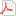 WRR 0002 01.04 WNIOSEK O AKTUALIZACJĘ DANYCH OSOBY FIZYCZNEJ W SISC.pdf ( 140 KB )WRR 0003 01.04 WNIOSEK O DEZAKTYWACJĘ DANYCH OSOBY FIZYCZNEJ W SISC.pdf ( 111 KB )WRP 0001 01.011 WNIOSEK O REJESTRACJĘ DANYCH POWIADOMIENIE PODMIOTU W SISC.pdf ( 154 KB )WRP 0001 BIS-D 01.02 WNIOSEK O REJESTRACJĘ DANYCH POWIADOMIENIE PODMIOTU W SISC.pdf ( 86 KB )WRP 0001 BIS-F 01.02 WNIOSEK O REJESTRACJĘ DANYCH POWIADOMIENIE PODMIOTU W SISC.pdf ( 107 KB )WRP 0001 BIS-G 01.02 WNIOSEK O REJESTRACJĘ DANYCH POWIADOMIENIE PODMIOTU W SISC.pdf ( 107 KB )WRP 0002 01.04 WNIOSEK O AKTUALIZACJĘ DANYCH PODMIOTU W SISC.pdf ( 185 KB )WRP 0002 BIS-D 01.02 WNIOSEK O AKTUALIZACJĘ DANYCH PODMIOTU W SISC.pdf ( 86 KB )WRP 0002 BIS-F 01.02 WNIOSEK O AKTUALIZACJĘ DANYCH PODMIOTU W SISC.pdf ( 107 KB )WRP 0002 BIS-G 01.02 WNIOSEK O AKTUALIZACJĘ DANYCH PODMIOTU W SISC.pdf ( 110 KB )WRP 0003 01.05 WNIOSEK O DEZAKTYWACJĘ DANYCH PODMIOTU W SISC.pdf ( 92 KB )WPE 0001 01.15 WNIOSEK O REJESTRACJĘ AKTUALIZACJĘ DEZAKTYWACJĘ REPREZENTACJI W SISC.pdf ( 115 KB )